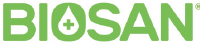 U.S.A. FDA & EPACERTIFICATIONSFDA 21 CFR 173.315SECONDARY DIRECT FOOD ADDITIVES PERMITTED IN FOOD FOR HUMAN CONSUMPTIONFDA 21 CFR 176.170Substances for Use Only as Components of Paper and PaperboardFDA 21 CFR 177.2800INDIRECT FOOD ADDITIVESFDA 21 CFR 178.17010FOOD LABELINGFDA 21 CFR 7120.1Safe and Suitable Ingredients FOR the Production of Meat, Poultry, and Egg ProductsEPA 40 CFR 180.1054TOLERANCES AND EXEMPTIONS FROM TOLERANCES FOR PESTICIDE CHEMICALS IN OR ON RAW AGRICULTURAL COMMODITIESEPA 40 CFR 180.940Tolerance exemptions for active and inert ingredients for use in antimicrobial formulations (Food-contact surface sanitizing solutions)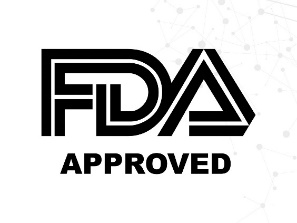 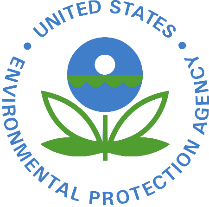 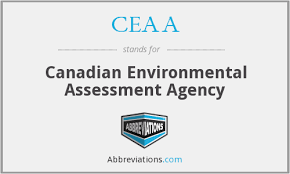 